Ո Ր Ո Շ ՈՒ Մ18 հունվարի 2021 թվականի N 27- Ա ՍԵՓԱԿԱՆՈՒԹՅԱՆ  ԻՐԱՎՈՒՆՔՈՎ ՍՈՒՍԻԿ, ԱՐՏՈՒՐԻԿ, ՄԵԼԻՆԵ, ՄԱՐԻՆԵ ՀԱՐՈՒԹՅՈՒՆՅԱՆՆԵՐԻՆ ԵՎ ՄԱՐՈ ԹԵՅՄՈՒՐԱԶՅԱՆԻՆ ՊԱՏԿԱՆՈՂ, ԿԱՊԱՆ ՀԱՄԱՅՆՔԻ ԾԱՎ  ԳՅՈՒՂՈՒՄ ԳՏՆՎՈՂ  ԲՆԱԿԵԼԻ ՏԱՆԸ ԵՎ  ՏՆԱՄԵՐՁ ՀՈՂԱՄԱՍԻՆ ՀԱՍՑԵ ՏՐԱՄԱԴՐԵԼՈՒ ՄԱՍԻՆՂեկավարվելով «Տեղական ինքնակառավարման մասին» Հայաստանի Հանրապետության օրենքի 35-րդ հոդվածի 1-ին մաս 22) կետով, Հայաստանի Հանրապետության կառավարության 2005 թվականի դեկտեմբերի 29-ի «Հայաստանի Հանրապետության քաղաքային և գյուղական բնակավայրերում ներբնակավայրային աշխարհագրական օբյեկտների անվանակոչման, անվանափոխման, անշարժ գույքի` ըստ դրա գտնվելու և (կամ) տեղակայման վայրի համարակալման, հասցեավորման ու հասցեների պետական գրանցման կարգը հաստատելու և հասցեների գրանցման լիազոր մարմին սահմանելու մասին» թիվ 2387-Ն որոշումով և հաշվի առնելով  Մելինե Հարությունյանին դիմումը.                            ո ր ո շ ու մ ե մՍեփականության  իրավունքով Սուսիկ, Արտուրիկ, Մելինե, Մարինե Հարությունյաններին և Մարո Թեյմուրազյանին  պատկանող /անշարժ գույքի նկատմամբ իրավունքների պետական գրանցման վկայականում` Սյունիքի մարզ, Ծավի համայնք, Շիշկերտ բնակելի տան և տամերձ հողամասի/,  Կապան համայնքի Ծավ գյուղում գտնվող բնակելի տանը և տնամերձ հողամասին տրամադրել  հասցե.   Սյունիքի մարզ, Կապան համայնք, գյուղ Ծավ, Ն.Շիշկերտ 4-րդ փող. տնակ 24:  ՀԱՄԱՅՆՔԻ ՂԵԿԱՎԱՐ                                 ԳԵՎՈՐԳ  ՓԱՐՍՅԱՆ2021 թ հունվարի 27ք. Կապան
ՀԱՅԱՍՏԱՆԻ ՀԱՆՐԱՊԵՏՈՒԹՅԱՆ ԿԱՊԱՆ ՀԱՄԱՅՆՔԻ ՂԵԿԱՎԱՐ
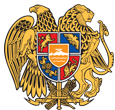 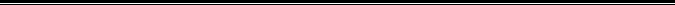 Հայաստանի Հանրապետության Սյունիքի մարզի Կապան համայնք 
ՀՀ, Սյունիքի մարզ, ք. Կապան, +374-285-42036, 060521818, kapan.syuniq@mta.gov.am